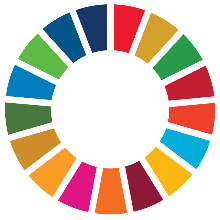 Награди: Предводници на Целите за одржлив развој за компании и поединци од компанииАпликација за поединци вработени во компанииВе молиме пополнете го целосно овој формулар и пратете го во рокот истакнат во јавниот повик. Доколку искусите технички проблеми во полињата за одбирање користете какво било означување (здебелување, подвлекување, боење и сл.)Категоријата ва којашто аплицирате (одберете една опција): Прва категорија - Поединци вработени во компанииВтора катерогија – Млади бизнис лидер(к)и од компанииИнформации за апликантот/катаИме и презиме: Работна позиција во компанијата:Назив на компанија:Контакт информацииЕ-пошта: Телефонски број: Информации за подобност Датум на раѓање:Колку време сте вработени во компанијата наведена во дел 1? (одберете една опција)Помалку од една годинаЕдна годинаОд 1 до 5 годиниОд 6 до 10 годининад 10 годиниДали компанијата во која сте вработени е приклучена на Глобалниот договор (UN Global Compact) ? ДаНеНе знам Придонес кон Целите за одржлив развој Означете во која/кои од Целите за одржлив развој аплицирате за награда:Цели за одржлив развој Цел 1: Свет без сиромаштија Цел 2: Свет без гладЦел 3: Добро здравје и благосостојба Цел 4: Квалитетно образованиеЦел 5: Родова рамноправност Цел 6: Чиста вода и санитацијаЦел 7: Чиста енергија Цел 8: Достоинствена работа и економски развојЦел 9: Индустрија, иновација и инфраструктура Цел 10: Намалување на нееднаквостаЦел 11: Одржливи градови и заедници Цел 12: Одговорна потрошувачка и производствоЦел 13: Климатски промени Цел 14: Живот под водаЦел 15: Живот на копно Цел 16: Мир, правда и силни институцииЦел 17: Партнерствo за остварување на целите Опишете ја активноста/практиката што сте ја реализирале/иницирале во компанијата, а придонесува  за развој на избраните Цели за одржлив развој. Како дојдовте до идејата за реализирање на активноста/ите и која Ви беше мотивацијата?Зошто сметате дека активноста е важна за компанијата и развој на избраните Цели за одржлив развој?Со кои чинители воспоставивте соработка и/или партнерство за реализација на активноста/практиката? Граѓански организацииСоцијални претпријатијаИнституцииГраѓански иницијативиПоединци СиндикатиДруги компанииАкадемија и образовни институцииМедиуми Друго (наведете):8. На кој начин, соработката со другите чинители ви помогна во реализацијата на активностите/практиките? (наведете конкретни улоги, активности и форми на соработка)9. Дали при реализација на активноста/практиката соработувавте со останатите колеги од компанијата  и на кој начин тие беа вклучени? (опишете кусо)10. Постигнати мерливи резултати (квалитативни и квантитативни) преку реализирање на активностите/практиките во однос на Целите за одржлив развој. (Наведете конкретни, видливи промени во компанијата и/или заедницата и целите за одржлив развој)11. Опишете го влијанието и постигнатите промени од активноста/практиката?12. На кој начин ги инспирирате/поттикнувате останатите во компанијата и заедницата? (Наведете конкретни активности, програми, делувања, однесувања, вештини со кои влијаете во средината која делувате.)13. Дали сте одликуван/а, награден/а или имате добиено признание/пофалба за своето работење?Да, наведете: НеДокументи во прилог кои ја потврдуваат веродостојноста на податоците во формуларот (апликантите прават избор како што сметаат дека е соодветно).Комуникациски документи од спроведената активност/практика (публикации, фотографии, прес клипинг). Кусо резиме од спроведената активност/практика или слично.Други релевантни документи кои ја потврдуваат веродостојноста на податоците во апликацијата.Линкови.Јас, (наведете име и презиме) потврдувам дека исказите се вистинити и стојам на располагање за дополнителни информации. 